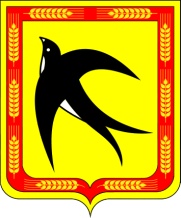 СОВЕТ БЕЙСУЖЕКСКОГО СЕЛЬСКОГО ПОСЕЛЕНИЯВЫСЕЛКОВСКОГО РАЙОНАXLII -я сессия III созываРЕШЕНИЕот 26 января 2018 года									№ 2-186х. Бейсужек ВторойОб утверждении тарифов на услуги, оказываемые Бейсужекским многоотраслевым муниципальным унитарным предприятием жилищно-коммунального хозяйства на 2018 годВ соответствии с Федеральным законом от 6 октября 2003 года №131-ФЗ «Об общих принципах организации местного самоуправления в Российской Федерации», руководствуясь Уставом Бейсужекского сельского поселения Выселковского района, Совет Бейсужекского сельского поселения Выселковского района р е ш и л:1.Утвердить тарифы на услуги, оказываемые Бейсужекским многоотраслевым муниципальным унитарным предприятием жилищно-коммунального хозяйства на 2018 год (прилагается).2. Обнародовать настоящее решение и разместить на официальном сайте администрации Бейсужекского сельского поселения Выселковского района в сети «Интернет».3.Контроль за выполнением настоящего решения оставляю за собой.4.Настоящее решение вступает в силу со дня его официального обнародования и распространяется на правоотношения, возникшие с 1 января 2018 года.Глава Бейсужекскогосельского поселенияВыселковского района 								   Н.М.МяшинаПРИЛОЖЕНИЕ № 1УТВЕРЖДЕНЫрешением СоветаБейсужекского сельскогопоселения Выселковского районаот 26.01.2018 года № 2-186Тарифы на услуги, оказываемые Бейсужекским многоотраслевым муниципальным унитарным предприятием жилищно-коммунального хозяйства на 2018 годГлава Бейсужекскогосельского поселенияВыселковского района 								   Н.М.Мяшина№п/пВид услугЕдиницаизмеренияСтоимость услуг(руб.)12341.Устройство водопроводного колодца из материала заказчика1 шт.3100,002.Монтаж пластиковой трубы1 час730,003.Монтаж металлической трубы1 час1000,004.Устранение порыва на линии абонента1 раз1600,005.Пломбирование счетчика в связи с необеспечением сохранности пломбы по вине потребителя1 шт.300,006.Работа экскаватора1 час1600,007.Покос сорной растительности1 час1600,008.Покос сорной растительности0,10 га350,009.Пахота огорода0,10 га450,0010.Перевоз груза трактором по х. Бейсужек Второй1 рейс850,0011.Перевоз груза трактором до ст. Выселки1 рейс1600,0012.Проверка установки счетчика1 шт.200,0013.Замена (установка) крана1 шт.200,0014.Установка счетчика1 шт.550,0015.Врезка в магистральный водопровод1 шт.1000,0016.Вывоз ТКО от населения1 чел.46,0017.Подготовительные работы по присоединению к центральной системе водоснабжения1 врезка2000,00